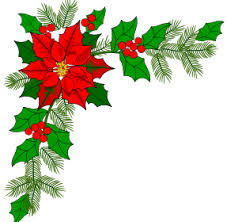 San Gabriel Valley Cat Fanciers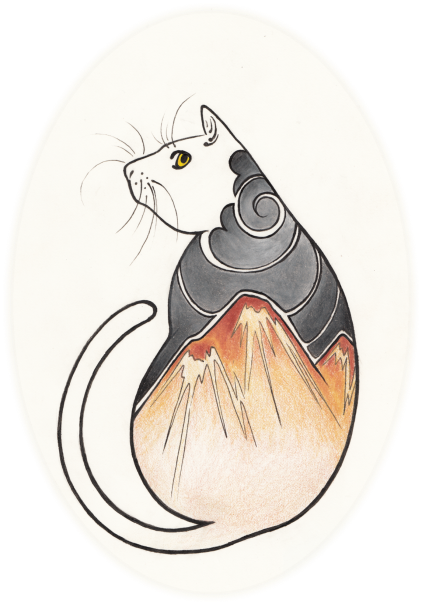 Presents“Feline A Lot Like Christmas” 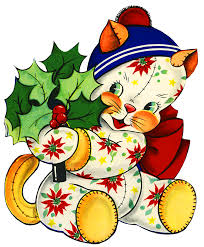 Cat ShowSaturday & SundayShow Hours:Saturday 8:30 AM to 5:00 PMSunday 8:30 AM to 5:00 PMDecember 12th & 13th, 2020Arcadia Masonic Center50 W. Duarte RoadArcadia, CA 91007JUDGESSAT: “Mr & Mrs Santa Paws” AB - TBA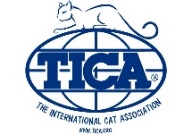 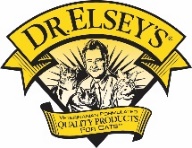 Due to health guidelines there will be no Show Photographer / Spectators / VendorsMasks will be required along with 6 feet Social Distancing.Sanitizers and disinfectant will be available.(No calls after 8:00 PM PST) AIRPORTS:  Burbank & Ontario airports are closest to Arcadia/Monrovia area. LAX (Los Angeles Int’l Airport) not as convenient.SHOW HOTEL: 788 W Huntington Dr, Monrovia, CA 91016 (626) 358-8981CAGES:  Single cages, 36” wide 22” deep, 27” high, one door, no divider. Bring fabric material to cover 3 sides, bottom, and top. PERSONAL CAGES: If you use a personal cage, and it is wider than 36”, you must also purchase a groom space to accommodate the extra width. If you plan to use your personal cage, please note this to the Entry Clerk in the comment section om TOES at the time you enter. Cages over 36” wide will pay equal to a groom space ($35.00).CATALOG:  One catalog per principal exhibitor, if available, an additional catalog may be purchased at a cost of $5.00.CHECK-IN:  Saturday & Sunday 7:30 AM (Judging starts promptly at 8:30 AM)RING CLERK/STEWARDS: Clerks will receive lunch plus $35 for each session of clerking. Clerks will be paid after clerking, please do not deduct clerking fees from your entry form. Preference will be given to those in the TICA clerking program. The Club is also in need of good stewards for the show. Stewards will receive lunch plus $25/ring for each session of stewarding.COURTESIES:  Exhibitors are respectfully requested to observe the common courtesies of being a guest at the Masonic Center, and to keep their immediate areas cleaned up, as well as observing House Rules. Courtesy is a mark of good sportsmanship. Be Considerate of others! NO alcoholic beverages or smoking are permitted INSIDE the Masonic Center.EARLY BIRD FEES:  Payment must accompany Early Bird entries by November 14th to qualify for early bird prices.SHOW CATALOGS: One show catalog is included free with your first entry. Additional show catalogs are $5.00 each. No catalogs will be available for sale in the show hall. The show committee accepts no responsibility for catalog errors due to illegibility or mistakes on the entry form.KITTEN AGE REQUIREMENTS: To compete, kittens must be 4 calendar months old. To be allowed in the show hall, kittens must be 3 calendar months old. Note: If the Entry Clerk requests it, a TICA litter registration must be provided at the time of entry. Any kitten without proof of age will not be entered in the show, nor will it be allowed in the show hall.HOUSEHOLD PETS (HHP’s): HHP Kittens (4 to 8 months old) do NOT need to be altered. HHPs over 8 months of age must be altered (neutered or spayed). Please phone the entry clerk if you are not sure how to describe your cat’s color, or if you have any questions about how to fill out the entry form.PRELIMINARY NEW BREEDS AND ADVANCED NEW BREEDS: According to TICA Show Rule 203.19, all Preliminary New Breeds (PNB) and Advanced New Breeds (ANB) must have a TICA registration number prior to entering any TICA show. No PNB or ANB may enter a show with a “registration pending” status. REGISTRATION:  All cats, kittens, and alters shown with a "pending" registration number must provide proof that the cat can be TICA registered to be entered in a show. Our entry clerking program is TOES which will require the submission of the appropriate "proof" when the exhibitor puts their entry information in the system. The following can be submitted to prove registration eligibility: * A copy of your TICA registration application. This can be a screenshot of the tica.org ticket for the registration or a copy of the individual registration application. A copy of the TICA Breeder Slip for the cat. * A copy of the TICA litter registration for your cat's litter. * A copy of the pedigree for your cat issued by a (recognized association). * A copy of the pedigree or registration papers for both the sire and dam of your cat issued by a (recognized association). * A copy of other registration documents for your cat issued by a (recognized organization) indicating the cat's breed. Contact the TICA Executive Office for specific registration procedures.
ENTRY REQUIREMENTS: An official entry form or facsimile must be used for each entry and a completed summary sheet and full payment (U.S. Funds only) must accompany these entry blanks. E-mail or fax entries will be accepted, but will not be officially entered until full payment is received. If payment is not received within 10 days of email/fax entry, entry will become null and void. Checks (U.S. funds only) should be made payable to: San Gabriel Valley Cat Fanciers. PayPal payments should be made to SanGabrielVCF@cox.net. There will be an additional $10.00 fee for any entry fees paid at the door.   Substitution charge is $10.00 per cat.  Returned check charge is $35.00.HOLD HARMLESS POLICY:  By entering this show, the exhibitor named on the entry form/summary sheet holds harmless The Southwest Clubs, The International Cat Association (TICA), and Arcadia Masonic Lodge from any damages, claims, or theft, as a result of any action/conduct related to the operations of this show. And agrees to abide by the show rules of TICA as well as the decisions of the Show Committee.HEALTH: This is a non-vetted show. Every cat that enters the show hall must conform to normally accepted health requirements and be up-to-date on its vaccinations. Front and back claws must be clipped. “cats from household with contagious or infectious illnesses with the last 21 day are ineligible for entry.   Cats with suspected contagious or infectious illness or with parasites will be removed from the show hall. SHOW RULES:  All exhibitors agree to abide by and uphold show rules of TICA. Show rules and registration information are available from TICA, P.O. Box 2684, Harlingen, TX 78551, and (956) 428-8046 or from the TICA website: www.tica.org. LITTER:  Provided, please bring your own litter pan.FOOD:  People food will be available for pre-purchase, please bring your cat/kitten their own favorite food.     Saturday           SundayAMAMAMAMKitti RuttanKitti RuttanABSPSandi MattinglySandi MattinglyTBATBASPABAlex ChisholmAlex ChisholmTBATBAABABSharon KalaniSharon KalaniPMPMPMPMTBATBAABABSandi MattinglySandi MattinglyTBATBASPSPAlex ChisholmAlex ChisholmCanie BrooksCanie BrooksABABToni ScarboroToni ScarboroShow ManagerEntry ClerkShari MillarP O BOX 6897Laguna Niguel, CA 92607(858) 457-4274sharimillar@aol.comLynda GiggyP O BOX 6897Laguna Niguel, CA 92607(626) 337-2288catbobgig@gmail.com• All entries must be received & paid by 8:00PM, Monday, Dec 7th, 2020. • Entry fees and all related costs are due and payable as soon as an entry and/or summary form has been received by the Entry Clerk whether it be by website, phone, fax, email, or snail-mail. Submitting entry information via any of these methods constitutes an agreement to pay for all services ordered, even if you withdraw from the show, fail to attend the show, or fail to complete the entry process. • All fees must be paid within 24 hours of entry and/or summary forms submission in U.S. funds. Money orders and bank checks are to be made payable to “San Gabriel Valley Cat Fanciers”. Only checks from a United States bank can be accepted. No post-dated checks. Returned check fee $35.00 plus any bank fees charged to the club. • Any excess payment will be considered a donation to the show• NO REFUNDS! Once an entry or service has been received, only substitutions may be made until the official closing date (8pm, Dec 7th) for a fee of $10/entry. • Cats co-owned by members of two different households are eligible for multiple entry discounts ONLY if a photocopy of the cat’s TICA registration accompanies the cat’s entry showing the names of both co-owners.• End-of-row benching—Handicapped—No cost.• End-of-row benching (not handicapped) - $15.00.• Substitution fee — $10.00/entry.• Extra catalog — $5.00/each.• Late fee — Any exhibitor whose payment has not been received for any reason prior 8:00PM, Monday December 7th, 2020, will be assessed a $10.00 late fee. Payment at the door will be subject to the $10.00 late fee, and MUST be paid in cash. No exceptions!